Общественные обсуждения проекта Формы проверочного листа, применяемого при осуществлении мероприятий по муниципальному земельному контролю	Предлагаемая к обсуждению форма проверочного листа  по муниципальному земельному контролю  разработана в соответствии с требованиями к разработке, содержанию, общественному обсуждению проектов форм проверочных листов, утверждению, применению, актуализации форм проверочных листов, а также случаи обязательного применения проверочных листов, утвержденными постановлением Правительства РФ от 27.10.2021 №1844 «Об утверждении требований к разработке, содержанию, общественному обсуждению проектов форм проверочных листов, утверждению, применению, актуализации форм проверочных листов, а также случаев обязательного применения проверочных листов».	В целях общественного обсуждения формы проверочного листа по муниципальному земельному контролю предложения просим направлять в Управление градостроительства, имущественных и земельных отношений администрации города Сосновоборска:в письменном виде по адресу: 662500, г. Сосновоборск, ул. Солнечная, д.2, каб.213в электронном виде по адресу: oizo1@sosnovoborsk-city.ru	Дата начала приема предложений и (или) замечаний по проекту формы проверочного листа по муниципальному земельному контролю: 14.02.2022.	Дата окончания приема предложений и (или) замечаний по проекту формы проверочного листа по муниципальному земельному контролю: 01.03.2022.	Поданные в период общественного обсуждения предложения рассматриваются Управление градостроительства, имущественных и земельных отношений администрации города Сосновоборска с 01.03.2022.	Результаты общественного обсуждения будут размещены на официальном сайте администрации города Сосновоборска.В соответствии с Федеральным законом от 31.07.2020 № 248-ФЗ «О государственном контроле (надзоре) и муниципальном контроле в Российской Федерации», Федеральным законом от 06.10.2003 №131-ФЗ №Об общих принципах организации местного самоуправления в Российской Федерации»,  руководствуясь постановлением Правительства Российской Федерации от 27.10.2021 № 1844 «Об  утверждении требований к разработке, содержанию, общественному обсуждению проектов форм проверочных листов, утверждению, применению, актуализации форм проверочных листов, а также случаев обязательного применения проверочных листов», Уставом города Сосновоборска Красноярского края,ПОСТАНОВЛЯЮ:Утвердить форму проверочного листа (списка контрольных вопросов), применяемый при осуществлении муниципального земельного контроля в отношении граждан, юридических лиц, индивидуальных предпринимателей, являющихся правообладателями земельных участков на территории муниципального образования города Сосновоборска согласно приложению.Опубликовать настоящее постановление в городской газете «Рабочий» и разместить на официальном сайте администрации города Сосновоборска.Настоящее постановление вступает в силу с момента его официального опубликования.Контроль за исполнением постановления возложить на заместителя Главы города по вопросам жизнеобеспечения Д.В. Иванов.Глава города Сосновоборска                                                    		  А.С. КудрявцевПРОВЕРОЧНЫЙ ЛИСТ (список контрольных вопросов),применяемый при проведении проверок по муниципальному земельному контролю в отношении граждан, юридических лиц, индивидуальных предпринимателей, являющихся правообладателями земельных участков на территории муниципального образования города СосновоборскаУправление градостроительства, имущественных и земельных отношений администрации города Сосновоборска (Наименование органа муниципального контроля)1.  Вид контрольного мероприятия: ______________________________________________________________________2. Контролируемое лицо (Фамилия, имя, отчество (при наличии) гражданина или  индивидуального предпринимателя, его идентификационный номер налогоплательщика и (или) основной государственный регистрационный номер индивидуального предпринимателя, адрес регистрации гражданина или индивидуального предпринимателя, наименование юридического лица, его идентификационный номер налогоплательщика и (или) основной государственный регистрационный номер, адрес юридического лица (его филиалов, представительств,  обособленных структурных подразделений), __________________________________________________________________________________ 3. Форма проверочного листа утверждена постановлением Администрации города Сосновоборска от «___» ___________ 20__ г. №____ 4. Место проведения плановой проверки с заполнением проверочного листа и (или) используемые гражданином, юридическим лицом, индивидуальным предпринимателем земельные участки __________________________________________________________________ __________________________________________________________________________________5. Объект муниципального контроля___________________________________________________6. Реквизиты решения о проведении контрольного (надзорного) мероприятия: __________________________________________________________________________________                                                            (номер, дата решения о проведении мероприятия)             7. Учетный номер проверки и дата присвоения учетного номера проверки в едином реестре проверок __________________________________________________________________________                                                        (указывается учетный номер проверки и дата                                                       его присвоения в едином реестре проверок)8. Должность, фамилия и инициалы должностного лица администрации города Сосновоборска, проводящего плановую проверку и заполняющего проверочный лист __________________________________________________________________________________ __________________________________________________________________________________9. Перечень вопросов, отражающих содержание обязательных требований, ответы на которые однозначно свидетельствуют о соблюдении или несоблюдении проверяемым лицом, обязательных требований, составляющих предмет проверки:"__" _________________ 20__ г. (указывается дата заполнения       проверочного листа)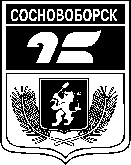 АДМИНИСТРАЦИЯ ГОРОДА СОСНОВОБОРСКАПОСТАНОВЛЕНИЕ«____»_______________ 2022 г.                                                                                        №___Об утверждении формы проверочного листа (списка контрольных вопросов), применяемого при осуществлении муниципального земельного контроля на территории города СосновоборскаПриложениек постановлениюАдминистрацииГорода Сосновоборскаот__________ № _____QR-код№
п/пВопросы, отражающие содержание обязательных требованийРеквизиты нормативных правовых актов, с указанием их структурных единиц, которыми установлены обязательные требования яОтветы на вопросыОтветы на вопросыОтветы на вопросыПримечание№
п/пВопросы, отражающие содержание обязательных требованийРеквизиты нормативных правовых актов, с указанием их структурных единиц, которыми установлены обязательные требования я данетНе применимоПримечание1.Используется ли земельный участок в соответствии с установленным целевым назначением и (или) видом разрешенного использования?часть 2 статьи 7, статья 42  Земельного кодекса Российской Федерации3.Имеются ли у проверяемого лица право удостоверяющие документы на используемый земельный участок (используемые земельные участки, часть земельного участка)?часть 1 статьи 26 Земельного кодекса Российской Федерации, статья 8.1 Гражданского кодекса Российской Федерации5.Зарегистрированы ли права либо обременение на используемый земельный участок (часть земельного участка) в порядке, установленном Федеральным законом от 13.07.2015 №218-ФЗ «О государственной регистрации недвижимости»Пункт 1 статьи 26 Земельного Кодекса Российской Федерации, статья 8.1 Гражданского кодекса Российской Федерации6.В случаях, если использование земельного участка, находящегося в муниципальной собственности, на основании разрешения на использовании земель или земельных участков привело к порче либо уничтожению плодородного слоя почвы в границах земельных участков, приведены ли земельные участки в состояние, пригодное для использования в соответствии с разрешенным использованием?часть 5 статьи 13, статья 39.35 Земельного Кодекса Российской Федерации7.Соответствует ли площадь, конфигурация земельного участка указанные в правоустанавливающих документах сведениям, содержащимся в Едином государственном реестре недвижимости?Пункт 1 статьи 25, пункт 1 статьи 26  Земельного кодекса Российской Федерации8.Выполнена ли контролируемым лицом, за исключением органа государственной власти, органа местного самоуправления, государственного и муниципального учреждения (бюджетного, казенного, автономного), казенного предприятия, обязанность переоформить право постоянного (бессрочного) пользования земельным участком на право аренды земельного участка или приобрести земельный участок в собственность?часть 2 статьи 3 Федерального закона от 25.10.2001 № 137-ФЗ «О введении в действие Земельного кодекса Российской Федерации»9.Своевременно ли производятся платежи за аренду земельного участка?статьи 65 Земельного кодекса Российской Федерации10.Соблюдено ли требование об обязательности использования (освоения) земельного участка в сроки, установленные законодательством Российской Федерации?статья 42 Земельного кодекса Российской Федерации, статья 284 Гражданского кодекса Российской Федерации, абзац 6 пункта 2 статьи 45 Земельного кодекса Российской Федерации, пункт 7 части 2 статьи 19 Федерального закона от 15 апреля 1998г. № 66-ФЗ «О садоводческих, огороднических и дачных некоммерческих объединениях граждан»_________________________________                     _____________             ________________________________(должность лица, заполнившего                (подпись)             (фамилия, имя, отчество (при наличии)                 проверочный лист)                                                               лица заполнившего проверочный лист)